Sc9 Notes Chem Unit 							Name: ____________________IONIC COMPOUNDS WITH POLYATOMIC IONSCovalent & ionic bonds can be found in the same compound!It is possible for some molecules (i.e. ____________________ ) to gain or lose electrons (__________________ bonding) as their atoms combine to form a molecule (___________________ bonding)In doing so, they become a molecular ion, called a ___________________________________.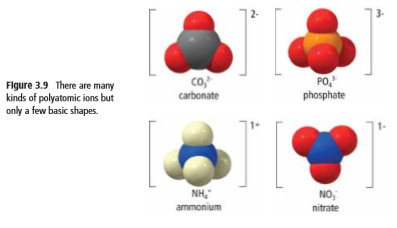 Polyatomic ions often have ___________________ names, so if you do not see the word listed as an element on the periodic table, chances are it is a polyatomic ion so refer to the table of common polyatomic ionsBecause a polyatomic ion carries an electric charge, it __________________ exist on its own. It is always paired up with ions that carry an ___________________ charge.The charges need to cancel out. Compounds are _______________!!Example : CO3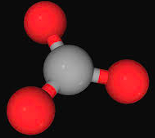 When carbon (non-metal) bonds with oxygen (non-metal), they form a ____________ bondIt takes 3 oxygen atoms and 1 carbon atom to create one molecule.Like many covalent compounds, it takes a common name, __________________CO3 carries an electric charge of ________, so it ________________ exist on its own. It needs to be paired up with a ____________ (because, +) to make the compound neutralPart A: Writing Formulas of Compounds with Polyatomic IonsExamples:Sodium chromate				Tin(II) hydroxidePart B: Naming Compounds with Polyatomic IonsExamples:NaCH3COO				 Cr(OH)3			           Ba3(PO3)2